Referat fra møte 3-2018 i Faglig råd for elektrofag. Tid: Mandag 16.04.2018 kl. 10.00-16.00. Utdanningsdirektoratet, Schweigaards gt 15b, møterom 5, 1. etgObservatørerFra Utdanningsdirektoratet:Forfall: Dagsorden:Faglig råd for elektrofagAdresse: Utdanningsdirektoratet, Postboks 9359 Grønland, 0135 OSLOSekretær: Knut Maarud, telefon sentralbord: 23 30 12 00
Telefon direkte: 23 30 13 19 Mobil: 96 23 24 68
E-post: post@udir.no   kma@utdanningsdirektoratet.noHjemmeside: www.utdanningsdirektoratet.no       https://fagligerad.no/Referatoppdatert:30.04.2018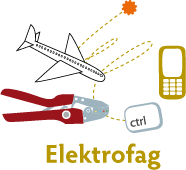 Til stede:Organisasjon:Arb tAre Solli (leder)EL og IT - forbundetArb gSvein Harald Larsen (nestleder)NelfoArb gKjetil Tvedt Norsk IndustriArb gThor Egil Johansen (vara for Brynhild Totland)Energi NorgeArb gAlf Inge FillingsnesSpekterArb tMonica DerbakkEL og IT - forbundetP.persOle Edvard Antonsen UtdanningsforbundetP.persInger VagleUtdanningsforbundetP.persØystein FagerliSkolenes LandsforbundKS Hans Jacob EdvardsenKS (skoleeier)Arb gStig Rath (vara for Camilla Rise)BNL (NHO Luftfart)KS Kristin St.HilaireKS (skoleeier)Arb gÅge Lauritzen (vara)NELFOKnut MaarudAvdeling for fagopplæringIvar SvenssonAvdeling for læreplan videregående og voksenopplæringFrode Midtgaard Avdeling for læreplan videregående opplæringAnna Hellesnes (har ikke vara)ElevorganisasjonenJens Harald Jensen (observatør, har ikke vara)NkomRunar Røsbekk (observatør, har ikke vara)DSBKine Asper (vara møtte ikke)FellesforbundetFred Løvli (vara Torill Landøy kunne heller ikke)EL og IT - forbundetBrynhild Totland (vara møtte)Energi NorgeTrond VågaIndustri og energi22 – 2018Godkjenning av innkalling og referat. 23 - 2018Ny tilbudsstruktur for elektrofagene i videregående opplæring24 - 2018Prosjekt nye læreplaner på yrkesfag25 - 2019Oppnevning av kontaktpersoner for utarbeiding av yrkesbeskrivelser på utdanning.no26 - 2018FU-faget, fjernstyrte undervannsoperasjoner – behov for endringer av læreplan, evt etablering av nytt lærefag for havbruksnæringen27 - 2018Søknad om kryssløp fra vg1 elektro til vg2 plast og kompositt28 – 2018Møteplan 201829 - 2018Orienteringssaker30 – 2018Eventuelt22 – 2018Godkjenning av innkalling og referat. Referater fra tidligere møter:  http://fagligerad.no/frel/innkallinger-og-referater/Vedtak:Innkalling til møte i Faglig råd for elektrofag 16.04.2018 godkjennesReferat fra møte i Faglig råd for elektrofag torsdag 01.03.2018 godkjennesGodkjenning av innkalling og referat. Referater fra tidligere møter:  http://fagligerad.no/frel/innkallinger-og-referater/Vedtak:Innkalling til møte i Faglig råd for elektrofag 16.04.2018 godkjennesReferat fra møte i Faglig råd for elektrofag torsdag 01.03.2018 godkjennes23 – 2018Ny tilbudsstruktur for elektrofagene i videregående opplæringKunnskapsdepartementet har fastsatt endringer i tilbudsstrukturen for de yrkesfaglige utdanningsprogrammene. 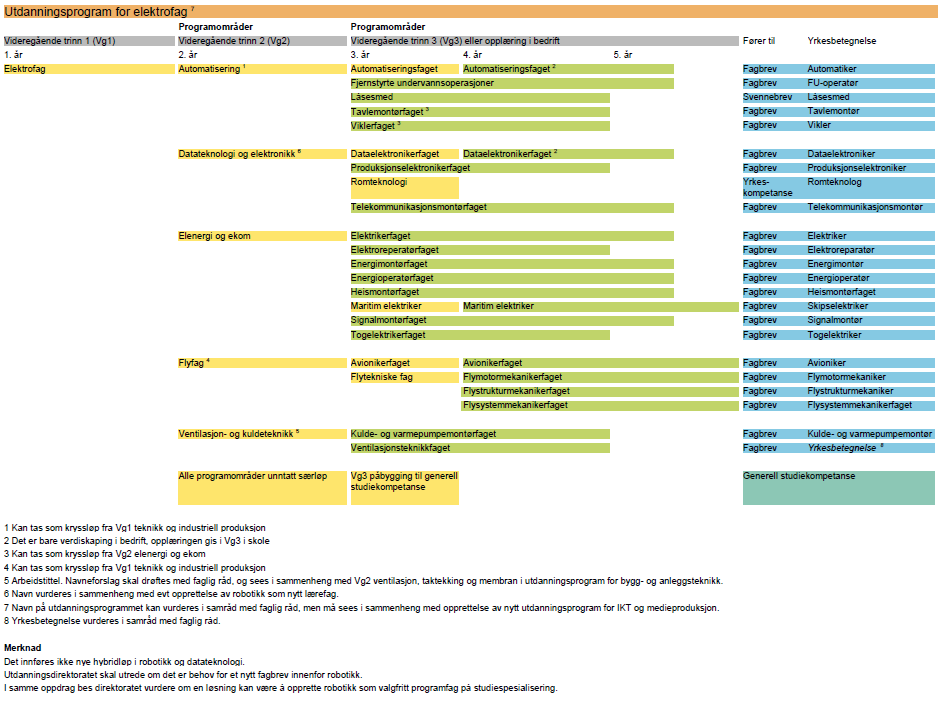 Endringene vil gjelde fra skoleåret 2020-21. lenke Are Solli presenterte ny tilbudsstruktur for elektrofagene.Vedtak:Faglig råd for elektro tar endringene tilbudsstrukturen til orienteringRådet ber arbeidsutvalget gjøre en ny henvendelse til Kunnskapsdepartementet og Utdanningsdirektoratet ang forslag om endring av navn fra vg1 elektro til vg1 elektro og data.Rådet ber arbeidsutvalget ta opp med Utdanningsdirektoratet spørsmålet om utvikling av nye lærefag som droneoperatør og scenetekniker.Rådet ber om en begrunnelse til KDs beslutning om ikke å imøtekomme rådets vedtak om å flytte telekommunikasjonsmontørfaget fra vg2 datateknologi og elektronikk til vg2 elenergi og e-kom. Det nye ventilasjonsteknikerfaget har stor navnlikhet med ventilasjons- og blikkenslagerfaget. Rådet ber varamedlem Stig Rath (VBL) diskutere mulige løsninger med Byggenæringens landsforening.Ny tilbudsstruktur for elektrofagene i videregående opplæringKunnskapsdepartementet har fastsatt endringer i tilbudsstrukturen for de yrkesfaglige utdanningsprogrammene. Endringene vil gjelde fra skoleåret 2020-21. lenke Are Solli presenterte ny tilbudsstruktur for elektrofagene.Vedtak:Faglig råd for elektro tar endringene tilbudsstrukturen til orienteringRådet ber arbeidsutvalget gjøre en ny henvendelse til Kunnskapsdepartementet og Utdanningsdirektoratet ang forslag om endring av navn fra vg1 elektro til vg1 elektro og data.Rådet ber arbeidsutvalget ta opp med Utdanningsdirektoratet spørsmålet om utvikling av nye lærefag som droneoperatør og scenetekniker.Rådet ber om en begrunnelse til KDs beslutning om ikke å imøtekomme rådets vedtak om å flytte telekommunikasjonsmontørfaget fra vg2 datateknologi og elektronikk til vg2 elenergi og e-kom. Det nye ventilasjonsteknikerfaget har stor navnlikhet med ventilasjons- og blikkenslagerfaget. Rådet ber varamedlem Stig Rath (VBL) diskutere mulige løsninger med Byggenæringens landsforening.24 - 2018Prosjekt nye læreplaner på yrkesfagOppdrag til de faglige rådene om å beskrive det sentrale innholdet i hvert lærefag/yrkeskompetansefag.På bakgrunn av endringer i tilbudsstrukturen for de yrkesfaglige utdanningsprogrammene, og ny overordnet del for læreplanverket, inviteres de faglige rådene til å beskrive det sentrale innholdet i hvert lærefag/yrkeskompetansefag. (fagbeskrivelse, under R94 omtalt som sluttkompetanse, og under kunnskapsløftet omtalt som kompetanseplattform). Beskrivelsen skal være utgangspunkt for læreplangruppenes arbeid og skal kunne bidra til å revidere Europass fagbeskrivelser. Hele oppdraget skal være på ca  en A4 side. Se vedlegg til innkallingen for mer informasjon. Det faglige rådet skal: Utarbeide sluttkompetanse Det skal gå klart fram av teksten hvilken kompetanse fagarbeideren skal ha etter endt opplæring. Tekstene fra gjeldende Europass fagbeskrivelse kan være et godt utgangspunkt. Kompetansemålene i læreplanen for Vg3 /opplæring i bedrift kan også være til hjelp.  De faglige rådene må vurdere faglige og teknologiske endringer i hvert lærefag/ yrkeskompetansefag. Utviklingsredegjørelsene og rapportene fra de yrkesfaglige utvalgene kan være kilder til dette.Beskrive faget i et samfunnsperspektiv   Teksten skal beskrive hensikten med faget i et samfunnsperspektiv, det vil si verdigrunnlaget i ny overordnet del av læreplanverket og de tre tverrfaglige temaene (bærekraftig utvikling, demokrati og medborgerskap og folkehelse og livsmestring). Hva skal faget legge grunnlaget for? Tekst fra formålet i læreplanene for vg3 /opplæring i bedrift kan være et godt utgangspunkt. Vurdere progresjon i opplæringenVurder om det er vesentlig innhold i sluttkompetansen som bør inngå i henholdsvis Vg1 og Vg2.Vurdere omfang av fag- og svenneprøvenUtdanningsdirektoratet ønsker synspunkter på omfanget av fag- og svenneprøven. Med omfang mener vi antall dager totalt.Det er gitt utsettelse av fristen for levering til 1. september. Organisering av arbeidet i rådet, jf vedtak i møte 01.03.2018:Det opprettes en arbeidsgruppe for hvert vg2 som får i oppgave å utarbeide det sentrale innholdet /sluttkompetanse / fagbeskrivelse i hvert lærefag. Gruppene skal bestå av:•	Leder (rådsmedlem)•	Nestleder (rådsmedlem)•	Fagpersoner med spisskompetanse lærefagene Arbeidsgruppe for vg2 elenergi vil derved bestå av to ledere fra rådet, seks eller flere fagpersoner, totalt 10 personer eller flere.Oppnevning av arbeidsgrupperLeder og nestleder i arbeidsgruppene oppnevnes i rådsmøtet 16.04.2018.Fagpersoner med spisskompetanse lærefagene oppnevnes i rådsmøtet 16.04.2018 i de fag hvor det er kommet forslag. Arbeidsgruppene supplerer seg selv med ytterligere medlemmer.Det gis dekning av møtedeltakelse som ved rådsmøter. Dvs ikke tapt arbeidsfortjeneste. Direktoratet kan organisere møtedeltakelse, bestilling av reiser og møterom. Oppsett av telefonkonferanse og skype.Vedtak:Rådet mener rammevilkårene for arbeidet ikke legger til rette for å kunne gjøre en så god innsats som det burde være i dette arbeidet. Det er en utfordring å rekruttere de best kvalifiserte personene til arbeidet med de gitte rammebetingelsene. Direktoratet kan ikke forvente at slikt arbeid utføres uten godtgjøring eller dekning av tapt arbeidsfortjeneste.Faglig råd for elektro oppnevner arbeidsgruppemedlemmer for utvikling av sluttkompetanse i samsvar med liste framlagt i møtet. Leder av arbeidsgruppene har ansvar for at gruppene suppleres med nødvendig spisskompetanse på hvert lærefag. Arbeidsgruppeleder sender navn og kontaktinformasjon til Svein Harald Larsen (koordinator) og rådets sekretær snarest mulig.Rådet slutter seg til framlagt forslag til mal for sluttkompetanse.AU møter på direktoratets møter for koordinatorer.Oppnevning av fagpersoner for nye lærefag (drone, eventtekniker) utsettes til senere.Prosjekt nye læreplaner på yrkesfagOppdrag til de faglige rådene om å beskrive det sentrale innholdet i hvert lærefag/yrkeskompetansefag.På bakgrunn av endringer i tilbudsstrukturen for de yrkesfaglige utdanningsprogrammene, og ny overordnet del for læreplanverket, inviteres de faglige rådene til å beskrive det sentrale innholdet i hvert lærefag/yrkeskompetansefag. (fagbeskrivelse, under R94 omtalt som sluttkompetanse, og under kunnskapsløftet omtalt som kompetanseplattform). Beskrivelsen skal være utgangspunkt for læreplangruppenes arbeid og skal kunne bidra til å revidere Europass fagbeskrivelser. Hele oppdraget skal være på ca  en A4 side. Se vedlegg til innkallingen for mer informasjon. Det faglige rådet skal: Utarbeide sluttkompetanse Det skal gå klart fram av teksten hvilken kompetanse fagarbeideren skal ha etter endt opplæring. Tekstene fra gjeldende Europass fagbeskrivelse kan være et godt utgangspunkt. Kompetansemålene i læreplanen for Vg3 /opplæring i bedrift kan også være til hjelp.  De faglige rådene må vurdere faglige og teknologiske endringer i hvert lærefag/ yrkeskompetansefag. Utviklingsredegjørelsene og rapportene fra de yrkesfaglige utvalgene kan være kilder til dette.Beskrive faget i et samfunnsperspektiv   Teksten skal beskrive hensikten med faget i et samfunnsperspektiv, det vil si verdigrunnlaget i ny overordnet del av læreplanverket og de tre tverrfaglige temaene (bærekraftig utvikling, demokrati og medborgerskap og folkehelse og livsmestring). Hva skal faget legge grunnlaget for? Tekst fra formålet i læreplanene for vg3 /opplæring i bedrift kan være et godt utgangspunkt. Vurdere progresjon i opplæringenVurder om det er vesentlig innhold i sluttkompetansen som bør inngå i henholdsvis Vg1 og Vg2.Vurdere omfang av fag- og svenneprøvenUtdanningsdirektoratet ønsker synspunkter på omfanget av fag- og svenneprøven. Med omfang mener vi antall dager totalt.Det er gitt utsettelse av fristen for levering til 1. september. Organisering av arbeidet i rådet, jf vedtak i møte 01.03.2018:Det opprettes en arbeidsgruppe for hvert vg2 som får i oppgave å utarbeide det sentrale innholdet /sluttkompetanse / fagbeskrivelse i hvert lærefag. Gruppene skal bestå av:•	Leder (rådsmedlem)•	Nestleder (rådsmedlem)•	Fagpersoner med spisskompetanse lærefagene Arbeidsgruppe for vg2 elenergi vil derved bestå av to ledere fra rådet, seks eller flere fagpersoner, totalt 10 personer eller flere.Oppnevning av arbeidsgrupperLeder og nestleder i arbeidsgruppene oppnevnes i rådsmøtet 16.04.2018.Fagpersoner med spisskompetanse lærefagene oppnevnes i rådsmøtet 16.04.2018 i de fag hvor det er kommet forslag. Arbeidsgruppene supplerer seg selv med ytterligere medlemmer.Det gis dekning av møtedeltakelse som ved rådsmøter. Dvs ikke tapt arbeidsfortjeneste. Direktoratet kan organisere møtedeltakelse, bestilling av reiser og møterom. Oppsett av telefonkonferanse og skype.Vedtak:Rådet mener rammevilkårene for arbeidet ikke legger til rette for å kunne gjøre en så god innsats som det burde være i dette arbeidet. Det er en utfordring å rekruttere de best kvalifiserte personene til arbeidet med de gitte rammebetingelsene. Direktoratet kan ikke forvente at slikt arbeid utføres uten godtgjøring eller dekning av tapt arbeidsfortjeneste.Faglig råd for elektro oppnevner arbeidsgruppemedlemmer for utvikling av sluttkompetanse i samsvar med liste framlagt i møtet. Leder av arbeidsgruppene har ansvar for at gruppene suppleres med nødvendig spisskompetanse på hvert lærefag. Arbeidsgruppeleder sender navn og kontaktinformasjon til Svein Harald Larsen (koordinator) og rådets sekretær snarest mulig.Rådet slutter seg til framlagt forslag til mal for sluttkompetanse.AU møter på direktoratets møter for koordinatorer.Oppnevning av fagpersoner for nye lærefag (drone, eventtekniker) utsettes til senere.25 - 2018Oppnevning av kontaktpersoner for utarbeiding av yrkesbeskrivelser på utdanning.noUtdanning.no drives etter 1.1. 2018 av Utdanningsdirektoratet. Direktoratet er i gang med gjennomgang av yrkesbeskrivelsene på Utdanning.no, og ønsker at Faglige råd foreslår kontaktpersoner som kan bistå i arbeidet. Frist for å fremme forslag er 01.06.2018. Forslag utarbeidet i oktober 2017 i samme sak følger vedlagt.VedtakFaglig råd for elektrofag foreslår følgende kontaktpersoner for utarbeiding av fagbeskrivelser på Utdanning.no.Automatiker: Kjetil TvedtFU-operatør: Trond VågaTavlemontør: Øystein FagerliLåsesmed: Tone BelsbyDataelektroniker: Ole Edvard AntonsenProduksjonselektroniker: Ole Edvard AntonsenRomteknolog: Frank Robert Vedal, fraved@trondelagfylke.noTelekommunikasjonsmontør: Monica DerbakkElektriker: Svein Harald LarsenElektroreparatør:Energimontør: Thor Egil JohansenEnergioperatør: Thor Egil JohansenHeismontørfaget: Åge LauritzenSignalmontør: Åge Lauritzen (Harald Galtung)Togelektriker: Åge Lauritzen (Harald Galtung)Skipselektriker: Are SolliFlyfag: Camilla RiseOmtalene må gjenspeile læreplanene i fagene. Rådet anbefaler at NAV innhenter sine yrkesbeskrivelser fra Utdanning.noOppnevning av kontaktpersoner for utarbeiding av yrkesbeskrivelser på utdanning.noUtdanning.no drives etter 1.1. 2018 av Utdanningsdirektoratet. Direktoratet er i gang med gjennomgang av yrkesbeskrivelsene på Utdanning.no, og ønsker at Faglige råd foreslår kontaktpersoner som kan bistå i arbeidet. Frist for å fremme forslag er 01.06.2018. Forslag utarbeidet i oktober 2017 i samme sak følger vedlagt.VedtakFaglig råd for elektrofag foreslår følgende kontaktpersoner for utarbeiding av fagbeskrivelser på Utdanning.no.Automatiker: Kjetil TvedtFU-operatør: Trond VågaTavlemontør: Øystein FagerliLåsesmed: Tone BelsbyDataelektroniker: Ole Edvard AntonsenProduksjonselektroniker: Ole Edvard AntonsenRomteknolog: Frank Robert Vedal, fraved@trondelagfylke.noTelekommunikasjonsmontør: Monica DerbakkElektriker: Svein Harald LarsenElektroreparatør:Energimontør: Thor Egil JohansenEnergioperatør: Thor Egil JohansenHeismontørfaget: Åge LauritzenSignalmontør: Åge Lauritzen (Harald Galtung)Togelektriker: Åge Lauritzen (Harald Galtung)Skipselektriker: Are SolliFlyfag: Camilla RiseOmtalene må gjenspeile læreplanene i fagene. Rådet anbefaler at NAV innhenter sine yrkesbeskrivelser fra Utdanning.no26 - 2018FU-faget, fjernstyrte undervannsoperasjoner – behov for endringer av læreplan, evt etablering av nytt lærefag for havbruksnæringenEtter initiativ fra havbruksnæringen vedtok rådet i møte 06.12.2016 å etablere en arbeidsgruppe som skulle utarbeide forslag til endringer i læreplanen for FU-faget. Målet var endringer i læreplanen slik at den også kunne nyttes for utvikling av fagarbeidere for arbeid med undervannsoperasjonen innen oppdrett og havbruk. Gruppa besto av:Trond Våga, Industri & energiKjetil Tvedt, Norsk industriForslag til endringer i læreplanen ble, med noen endringer, anbefalt av rådet i møte 06.04.2018. Endringene omfattet bl a kompetansemål knyttet til kraftpakke, kran og reterminering av løftekabel. Læreplanen ble sendt på høring. Flere av høringsuttalelsene var imidlertid kritiske til endringsforslagene. Etter høringen har det vært dialog med deler av bransjen, hvor det har vært skissert en løsning hvor det etableres et nytt lærefag for fjernstyrte undervannsoperasjoner innen oppdrettsnæringen. Det vises blant annet til at kompetansemålene i det offshorebaserte FU-faget forutsetter ROV-utstyr som oppdrettsnæringen ikke harFrode Midtgaard presenterte saken.VedtakFaglig råd for elektro ber Utdanningsdirektoratet å vurdere behovet for et nytt lærefag innen undervannsoperasjoner som skal dekke havbruksnæringens behov. Både oppdrettsnæringen og oljenæringen involveres i arbeidet.FU-faget, fjernstyrte undervannsoperasjoner – behov for endringer av læreplan, evt etablering av nytt lærefag for havbruksnæringenEtter initiativ fra havbruksnæringen vedtok rådet i møte 06.12.2016 å etablere en arbeidsgruppe som skulle utarbeide forslag til endringer i læreplanen for FU-faget. Målet var endringer i læreplanen slik at den også kunne nyttes for utvikling av fagarbeidere for arbeid med undervannsoperasjonen innen oppdrett og havbruk. Gruppa besto av:Trond Våga, Industri & energiKjetil Tvedt, Norsk industriForslag til endringer i læreplanen ble, med noen endringer, anbefalt av rådet i møte 06.04.2018. Endringene omfattet bl a kompetansemål knyttet til kraftpakke, kran og reterminering av løftekabel. Læreplanen ble sendt på høring. Flere av høringsuttalelsene var imidlertid kritiske til endringsforslagene. Etter høringen har det vært dialog med deler av bransjen, hvor det har vært skissert en løsning hvor det etableres et nytt lærefag for fjernstyrte undervannsoperasjoner innen oppdrettsnæringen. Det vises blant annet til at kompetansemålene i det offshorebaserte FU-faget forutsetter ROV-utstyr som oppdrettsnæringen ikke harFrode Midtgaard presenterte saken.VedtakFaglig råd for elektro ber Utdanningsdirektoratet å vurdere behovet for et nytt lærefag innen undervannsoperasjoner som skal dekke havbruksnæringens behov. Både oppdrettsnæringen og oljenæringen involveres i arbeidet.27 - 2018Søknad om kryssløp fra vg1 elektro til vg2 plast og komposittBuskerud fylkeskommune er innvilget forsøk med vg2 plast og kompositt. De søker nå om kryssløp fra vg1 elektro til vg2 plast og kompositt. Søknaden er ikke faglig begrunnet. VedtakFaglig råd elektro mener søknaden ikke er faglig begrunnet. Faglig råd for elektrofag anbefaler derfor ikke å innføre kryssløp fra vg1 elektro til vg2 plast og kompositt.Rådet er kritiske til nye nasjonale kryssløp fra vg1 til vg2, enten det er til elektrofag, eller fra elektrofag til andre utdanningsprogrammer. Når elever fra ulike vg1 starter i vg2 gir dette utfordringer: Læreplanene forutsetter progresjon. Kryssløp gjør det vanskelig å nå målene i læreplanen når elever har ulik bakgrunn. Videre gir kryssløp en utfordring når utdanningstilbudet skal dimensjoneres. Kryssløp gir også en uoversiktlig tilbudsstruktur og utfordringer for rådgivere og for elever som skal velge utdanning.Rådet har tidligere anbefalt at det åpnes for at fylkeskommunen kan gi individuell godkjenning av kryssløp i spesielle tilfeller. Slik godkjenning må forutsette at eleven bringes opp på tilsvarende faglig nivå i programfag og yrkesrettede fellesfag. En slik ordning forutsetter lovendring.Søknad om kryssløp fra vg1 elektro til vg2 plast og komposittBuskerud fylkeskommune er innvilget forsøk med vg2 plast og kompositt. De søker nå om kryssløp fra vg1 elektro til vg2 plast og kompositt. Søknaden er ikke faglig begrunnet. VedtakFaglig råd elektro mener søknaden ikke er faglig begrunnet. Faglig råd for elektrofag anbefaler derfor ikke å innføre kryssløp fra vg1 elektro til vg2 plast og kompositt.Rådet er kritiske til nye nasjonale kryssløp fra vg1 til vg2, enten det er til elektrofag, eller fra elektrofag til andre utdanningsprogrammer. Når elever fra ulike vg1 starter i vg2 gir dette utfordringer: Læreplanene forutsetter progresjon. Kryssløp gjør det vanskelig å nå målene i læreplanen når elever har ulik bakgrunn. Videre gir kryssløp en utfordring når utdanningstilbudet skal dimensjoneres. Kryssløp gir også en uoversiktlig tilbudsstruktur og utfordringer for rådgivere og for elever som skal velge utdanning.Rådet har tidligere anbefalt at det åpnes for at fylkeskommunen kan gi individuell godkjenning av kryssløp i spesielle tilfeller. Slik godkjenning må forutsette at eleven bringes opp på tilsvarende faglig nivå i programfag og yrkesrettede fellesfag. En slik ordning forutsetter lovendring.28 – 2018Møteplan 2018Arena for kvalitet i fagopplæringen: Onsdag 28. – torsdag 29. november 2018. Konferansen arrangeres i Hamarhallen på Scandic Hamar Hotel. Så snart flere detaljer er på plass, vil Udir sende ut oppdatert informasjon.Vedtak:Rådet anbefaler forslag til møteplan. 29 – 2018OrienteringssakerIngen saker30 – 2018EventueltForslag om 2 ½ år + fagteorieksamen for kuldemontørfaget og ventilasjonsteknikerfaget. Sak til maimøtet.Skipselektriker – krav om 6 mnd læretid ved overgang til elektrikerfaget.Sak til maimøtet. Udir tar initiativ.Henvendelse fra Andre Bøhm: Østfold fylkeskommune har fått forespørsel om vg2 data og elektronikk og vg3 dataelektronikerfaget i skole (teoridelen) kan gi ytterligere godskriving i læretiden for IKT-servicefaget.Saken ser ut til å bli løst lokalt i Østfold fylkeskommune.Arbeidsutvalget vil be direktoratet utsette oppdrag til rådet om å utarbeide utviklingsredegjørelse for 2018-2019. Redegjørelse for 2017 må følges opp